Can you help Goldilocks find some things? 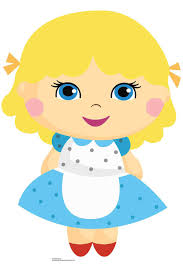 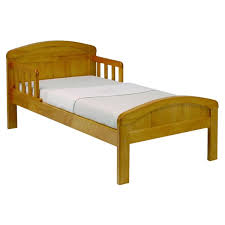 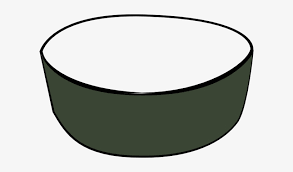 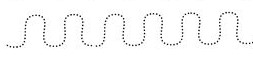 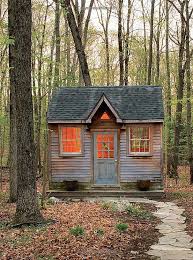 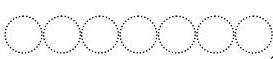 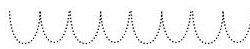 